ケアマネ連絡先用紙　資料①こんにちは　ケアマネです入院が決まった時、または入院された場合は、必ず下記までご連絡ください。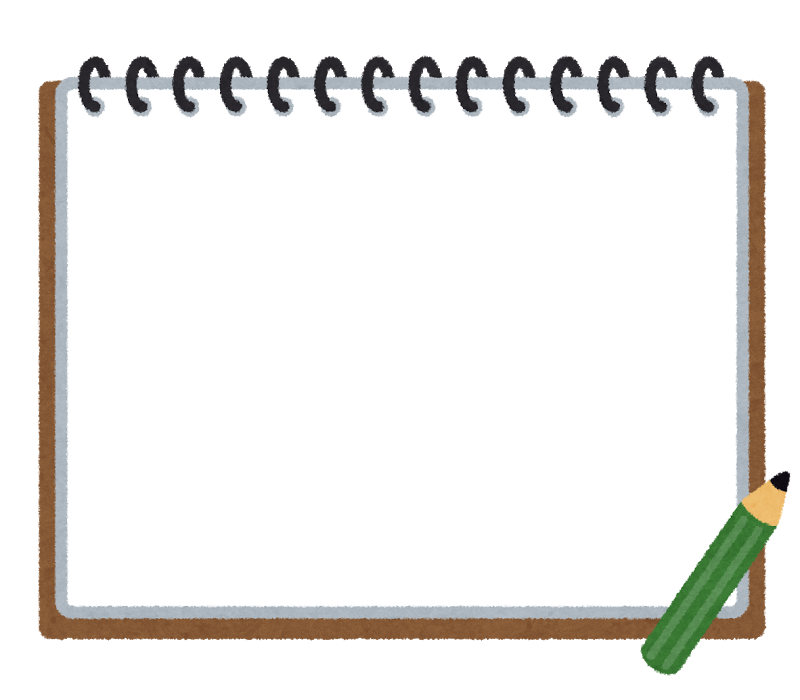 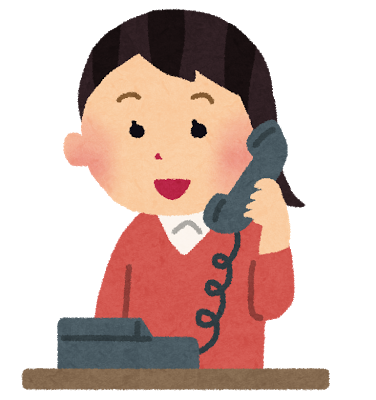 